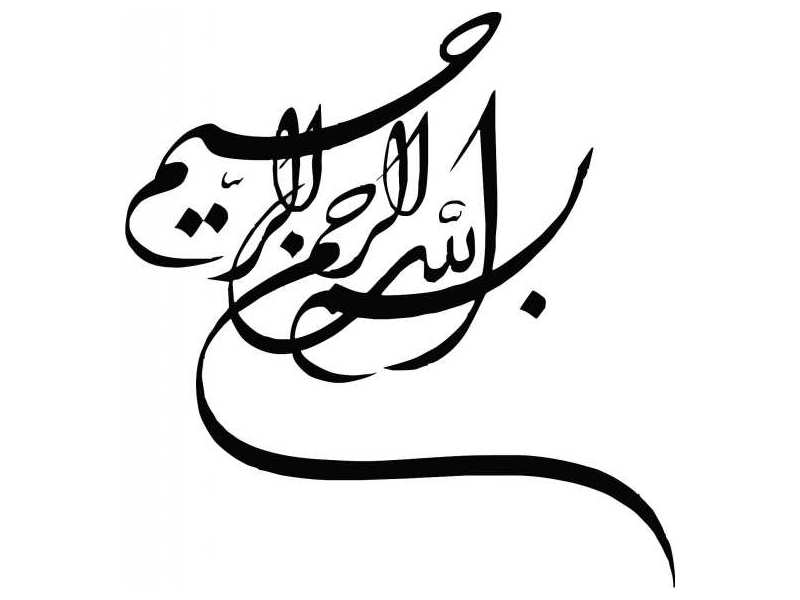 راهنمای دانشجویان برای انتخاب نشریه علمی معتبرمعاونت پژوهشی دانشگاه1401مقدمهراهنمای حاضر با هدف کمک به دانشجویان (به خصوص دانشجویان مقطع دکتری) در جهت شناسایی مجلات معتبر برای ارسال مقالات (برای تمامی دانشجویان) و همچنین تسهیل فرایند درخواست دفاع دانشجویی برای دانشجویان دکتری (بهطور خاص) طراحی شده است. این راهنما برگرفته از دستورالعمل بررسی تخلفات پژوهشی وزارت عتف، مصوبات شورای پژوهشی دانشگاه و مصوبات کمیسیونهای اعتبارسنجی دانشگاه میباشد و در سه بخش اصلی تعاریف، مجلات مورد تأیید دانشگاه و فرآیند درخواست دفاع دانشجویی (با کمک کارتکس) طراحی شده است.الف: تعاریف: (wos) Web of scienceWeb of Science توسط تامسون رویترز (Thomson Reuters) منتشر شده است و یک پایگاه داده میانرشتهای با سوابق چندین پایگاه داده کتابشناختی است؛ علاوه بر جستجو بر اساس موضوع، امکان جستجوی استنادی در wos نیز وجود دارد، بهعنوان مثال، اینکه تا چه میزان به یک نویسنده یا اثر خاص استناد شده است.Web of Science Core Collection™  شامل نمایه استنادی Science Expanded™ (SCIE)، Social Sciences Citation Index™ (SSCI)، Arts & Humanities Citation Index™ (AHCI)، و Emerging Sources Citation Index™ (ESCI) میباشد؛ Web of Science Core Collection  فقط مجلاتی را شامل می شود که سطوح بالایی از سختگیری و بهترین عملکرد ویراستاری را نشان میدهند. Journal Citation Reports™ شامل مجلاتی از SCIE و SSCI  است. دانلود هر فهرست مجموعه شامل عنوان مجله، ISSN/eISSN، نام و آدرس ناشر، زبان و دسته است. برای دسترسی به فایل های دانلودی به یک ثبت نام رایگان Master Journal List نیاز دارید و پس از آن امکان دسترسی به عنوان مجلات فراهم می شود.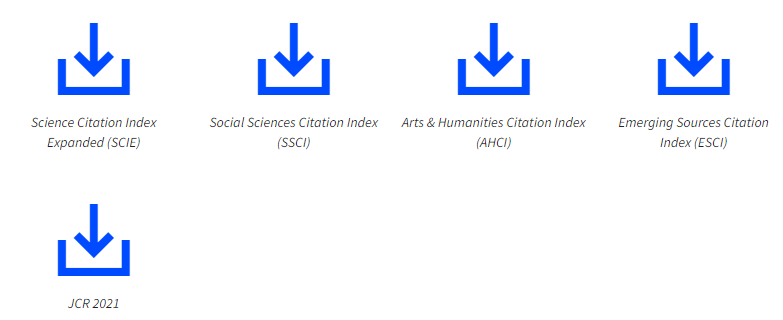 ب: مجلات مورد تأیید دانشگاه:مجلات دارای نمایۀ WOS درصورتی معتبر محسوب می شوند که دارای JCR بوده و در لیست SSCI نمایه شده باشند (در رشته های علوم پایه فهرست SCI نیز مورد قبول است). سایر لیست های مربوط به WOS نظیر emerging sources citation index بهطور پیشفرض جهت اخذ مجوز دفاع، معتبر محسوب نشده و هر مورد نیازمند مستندات و بررسی بیشتر است.مجلات علمی دارای رتبه الف و ب وزارت عتف (نمایه شده در سایتhttps://journals.msrt.ir/  مورد تأیید دانشگاه بوده و مجلات دارای رتبۀ ج در صورت تأیید کمیسیون اعتبارسنجی نشریات دانشگاه، مورد تأیید واقع می شوند. مجلات معتبر وزارت بهداشت، درمان و آموزش پزشکی مورد تأیید دانشگاه بوده و جهت انجام صدور مجوز دفاع دانشجویی مورد پذیرش دانشگاه هستند به جز مواردی که دانشگاه، عدم پذیرش مجلهای را قبلا اعلام کرده باشد.مجلات علمی پژوهشی معتبر حوزۀ علمیه، مورد تأیید دانشگاه بوده و جهت انجام صدور مجوز دفاع دانشجویی مورد پذیرش دانشگاه هستند.مجلات علمی پژوهشی دانشگاه آزاد در صورتی که در لیست نشریات معتبر وزارتین باشند، بهعنوان مجلۀ معتبر پذیرفته می شوند.مجلات دارای نمایۀ ISC که در لیست معتبر وزارتین و مجلات علمی پژوهشی حوزۀ علمیه نباشند، بهطور پیشفرض جهت اخذ مجوز دفاع معتبر محسوب نشده و در هر مورد نیازمند مستندات و بررسی بیشتر است.در مورد مجلات نمایهشده در scopus به شرط آنکه در لیست سیاه وزارتین قرار نگرفته باشند مورد تأیید هستند.با توجه به وجود مجلات و سایتهای جعلی و ربوده شده با ظاهر و شکل مجلات معتبر که اقدام به پذیرش و چاپ مقالات میکنند، ارسالکنندگان مقالات موظفاند شخصا از صحت آدرس مجله و غیرجعلی بودن آن اطمینان حاصل نمایند. درصورت اثبات جعلیبودن مجله، دانشگاه میتواند در هر مرحله ای فرآیند دفاع را متوقف نموده و یا امتیازات حاصل از مقاله ارائه شده را سلب نماید.رعایت ارتباط موضوعی مقاله با مجله الزامی است.در مواردی که معاونت پژوهشی دانشکده مربوط و یا دانشگاه برای اعتبارسنجی مجلات و مقالات، مستندات بیشتری را درخواست نماید، دانشجو میبایست علاوه بر مستندات مربوط به ارسال مقاله، نتایج داوریها و همچنین اصلاحات انجامشده روی پیشنویس مقاله را ارائه نماید.اعتبار و اصالت نشریات بهطور دقیق توسط کارشناس دانشکده بررسی و توسط معاون پژوهشی دانشکده بررسی و تأیید میشود.کلیه مقالات مستخرج از رساله دانشجویان دکتری میبایست با نام دانشگاه علامه طباطبایی (با دو املای مصوب فارسی «علامه طباطبایی و علامه طباطبائی» و املای انگلیسی Allameh Tabataba’i ) برای مجلات ارسال شده و پس از چاپ در وبسایت مجلات نمایه شوند و در متن مقالات نیز در صورت استفاده از افیلیشن انگلیسی باید با این املای مصوب چاپ شوند.بر اساس مصوبۀ 596 شورای پژوهشی دانشگاه مورخ 23/07/1401، صدور مجوز برگزاری پیشدفاع به دانشجویانی که گواهی پذیرش مقاله از فصلنامههای دانشگاه که دارای رتبۀ علمی نمیباشند دریافت نمودهاند بلامانع است؛ بدیهی است که از مقالۀ مذکور نمیتوان برای دفاع نهایی یا تسویۀ پژوهشی استفاده نمود و لازم است بدینمنظور، مقاله برگرفته از رساله در یکی از مجلات دارای رتبۀ علمی پذیرش/چاپ شود.مقالات برگرفته از رسالۀ دانشجویی که دارای کد doi میباشند جهت تسویۀ پژوهشی دانشجویان دکتری مورد قبول هستند؛ این بدان شرط است که صحت و اصالت کد doi توسط معاونت پژوهشی دانشکده به اثبات رسیده باشد.ج: فرایند:عمومی:تحویل مدارک پژوهشی (مطابق با کارتکس دفاع دانشجویی پیوست راهنما) به کارشناسان دانشکدهتکمیل کارتکس دفاع دانشجویی توسط کارشناس دانشکده و نگهداری کارتکس توسط دانشکده برای ارسال به معاونت پژوهشی دانشگاه در صورت درخواست ارائۀ گزارشضروری است نام اساتید راهنما و مشاور به عنوان نویسندگان در مقاله ذکر گردد؛ طبق رأی شماره ۸۳۹ مورخ ۱/۵/1398 هیأت عمومی دیوان عدالت اداری ضرورتی بر نویسنده مسئول بودن استاد راهنما وجود ندارد. مطابق با جلسۀ 48 کمیسیون اعتبارسنجی نشریات دانشگاه مورخ 20/10/1399 مقرر گردید که دانشجویان مقطع دکتری ورودی سال 1397 به بعد جهت دریافت مجوز دفاع، مقالات موظف خود را در مجلات دارای رتبه الف و ب چاپ کنند و درخصوص دانشجویان ورودی سالهای پیشتر از آن در صورتی که مقالات خود را در مجلات دارای رتبه ج چاپ کرده باشند اعتبار این مجلات میبایست در جلسات کمیسیون اعتبارسنجی نشریات مورد ارزیابی علمی قرار گیرد. همچنین مقالات دارای رتبه د نیز مورد پذیرش نمی باشند.اختصاصی: مطابق با جلسۀ ۵۶۷ شورای پژوهشی دانشگاه مورخ 23/12/1399 در خصوص مقالات دریافتی از دانشجویان جهت صدور مجوز پیش‌دفاع/دفاع اعلام میدارد:برای دانشجویان شیوۀ آموزشی و پژوهشی مجوز پیش‌دفاع و دفاع با یک پذیرش معتبر از جانب معاونت پژوهشی دانشگاه داده می‌شود و تسویه حساب و صدور مدرک منوط به چاپ مقاله و رعایت تمامی ضوابط و مقررات پژوهشی است.برای دانشجویان شیوۀ پژوهشمحور، مجوز پیش‌دفاع و دفاع با دو پذیرش معتبر از جانب معاونت پژوهشی دانشگاه داده می‌شود و تسویه حساب صدور مدرک منوط به چاپ نهایی هر دو مقاله و رعایت تمامی ضوابط و مقررات پژوهشی است.